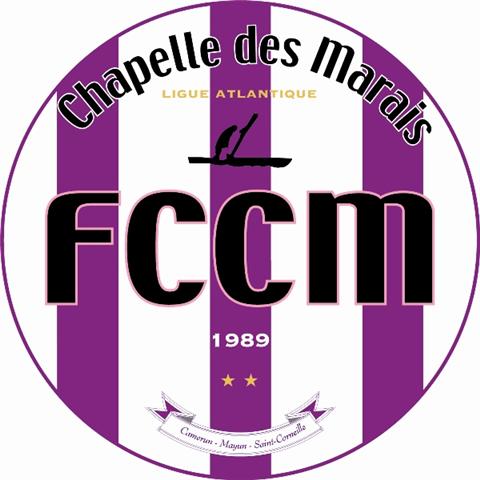 Horaires Entrainements Equipes de jeunesFCCM Saison 2020/2021U14 / U15Entrainements le Mardi de 18h30 à 20hEntrainement le Jeudi de 18h30 à 20hU16 / U17 / U18Entrainement le mercredi de 18h15 à 19h45Entrainement le Vendredi de 18h15 à 19h30